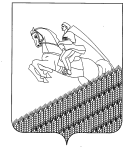 АДМИНИСТРАЦИЯ ПЕРВОМАЙСКОГО СЕЛЬСКОГО ПОСЕЛЕНИЯ
КУЩЕВСКОГО РАЙОНАПОСТАНОВЛЕНИЕот  14.02.2017                                                                          № 13поселок ПервомайскийО внесении изменений в постановление администрации Первомайского сельского поселения Кущевского района от 30 декабря 2014 года № 201 «Об утверждении Перечня муниципальных услуг, предоставление которых осуществляется по принципу «одного окна» в многофункциональных  центрах предоставления государственных и муниципальных услуг»В соответствии с Федеральным законом от 27 июля 2010 года                          № 210-ФЗ «Об организации предоставления государственных и муниципальных услуг», Приказом департамента информатизации и связи Краснодарского края от 16 мая 2014 года № 38 «Об утверждении типового (рекомендуемого) перечня муниципальных услуг, в том числе государственных услуг, в предоставлении которых участвуют органы местного самоуправления муниципальных образований Краснодарского края, наделенные отдельными государственными полномочиями, предоставление которых осуществляется по принципу «одного окна» в многофункциональных центрах предоставления государственных и муниципальных услуг на территории Краснодарского края», п о с т а н о в л я ю:Исключить из Перечня муниципальных услуг, предоставление которых осуществляется по принципу «одного окна» в многофункциональных  центрах предоставления государственных и муниципальных услуг, следующие услуги:1) предварительное согласование места размещения объекта;2) изменение вида разрешенного использования земельного участка и (или) объекта капитального строительства;4) утверждение схемы расположения земельного участка на кадастровом плане или кадастровой карте соответствующей территории;5) присвоение (подтверждение) адреса объекту недвижимого имущества;7) выдача разрешений на строительство, реконструкцию объектов капитального строительства;8) выдача разрешений на ввод в эксплуатацию построенных, реконструированных объектов капитального строительства;9) выдача градостроительных планов земельных участков;11) предоставление информации об очередности предоставления жилых помещений на условиях социального найма;13) признание граждан малоимущими в целях принятия их на учет в качестве нуждающихся в жилых помещениях;14) принятие на учет граждан в качестве нуждающихся в жилых помещениях, предоставляемых по договорам социального найма;16) предоставление архивных справок, архивных выписок и архивных копий;19) согласование переустройства и (или) перепланировки жилого помещения;20) перевод жилого помещения в нежилое или нежилого помещения в жилое помещение;21) признание в установленном порядке жилых помещений муниципального жилищного фонда пригодными (непригодными) для проживания.Нумерацию изменить в соответствии с порядковым номером.Дополнить таблицу пунктами:7) выдача разрешения (ордера) на проведение земляных работ, на территории общего пользования;8) присвоение, изменение и аннулирование адресов.Общему отделу администрации Первомайского сельского поселения Кущевского района (Дмитриченко) обнародовать настоящее постановление в специально установленных местах для обнародования иразместить в информационной сети «Интернет» на официальном сайте администрации Первомайского сельского поселения Кущевского района.Контроль за выполнением настоящего постановления оставляю за собой.Настоящее постановление вступает в силу со дня его обнародования.ГлаваПервомайского сельского поселенияКущевского района                                                                       М.Н.Поступаев                                                                             ПРИЛОЖЕНИЕУТВЕРЖДЕНпостановлением администрации Первомайского сельского поселения Кущевского районаот 14.02.2016  № 13Перечень муниципальных услуг, предоставление которых осуществляется по принципу «одного окна»  в многофункциональных  центрах предоставления государственных и муниципальных услугГлава Первомайского сельского поселенияКущевского района                                                                            М.Н.Поступаев№ п/пМуниципальные услугиЗемельные и имущественные отношенияЗемельные и имущественные отношения1Предоставление муниципального имущества в аренду или безвозмездное пользование без проведения торгов2Предоставление выписки из реестра муниципального имуществаАвтотранспорт и дорогиАвтотранспорт и дороги3Выдача специального разрешения на движение по автомобильным дорогам местного значения транспортного средства, осуществляющего перевозки опасных, тяжеловесных и (или)крупногабаритных грузовАрхивный фонд и предоставление справочной информацииАрхивный фонд и предоставление справочной информации4Предоставление копий правовых актов администрации Первомайского сельского поселения5Предоставление выписок из похозяйственной книгиЖилищно-коммунальное хозяйствоЖилищно-коммунальное хозяйство6Выдача порубочного билета на территории Первомайского сельского поселения Кущевского района7Выдача разрешения (ордера) на проведение земляных работ, на территории общего пользованияПрочееПрочее8Присвоение, изменение и аннулирование адресов